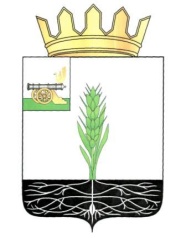 АДМИНИСТРАЦИЯ МУНИЦИПАЛЬНОГО ОБРАЗОВАНИЯ«ПОЧИНКОВСКИЙ  РАЙОН»  СМОЛЕНСКОЙ ОБЛАСТИП О С Т А Н О В Л Е Н И ЕАдминистрация муниципального образования «Починковский район» Смоленской области п о с т а н о в л я е т:	Внести в Положение о порядке осуществления мероприятий, связанных с разработкой проекта решения о бюджете на очередной финансовый год и плановый период, подготовкой документов и материалов, обязательных для представления одновременно с проектом решения о бюджете муниципального образования «Починковский район» Смоленской области на очередной финансовый год и плановый период, утвержденное постановлением Администрации муниципального образования «Починковский район» Смоленской области от 26.06.2008 № 68 (в редакции постановления Администрации муниципального образования «Починковский район» Смоленской области от 30.12.2011 № 209, от 04.08.2014 № 105), следующие изменения:1) в разделе 2:	- в пункте 2.2:	- подпункт «д» изложить в следующей редакции:«д) разрабатывает совместно с Отделом по экономике и управлению муниципальным имуществом Администрации муниципального образования «Починковский район» Смоленской области основные направления бюджетной политики муниципального образования «Починковский район» Смоленской области и основные направления налоговой политики муниципального образования «Починковский район» Смоленской области;»;- дополнить подпунктом «е» следующего содержания:	«е) разрабатывает проект бюджетного прогноза (проект изменений бюджетного прогноза) муниципального образования «Починковский район» Смоленской области на долгосрочный период (за исключением показателей финансового обеспечения муниципальных программ);- пункт 2.3 дополнить подпунктом «е» следующего содержания:«е) представляет в Финансовое управление параметры прогноза социально-экономического развития муниципального образования «Починковский район» Смоленской области на долгосрочный период.»;- пункт 2.4 изложить в следующей редакции:«2.4. Отдел градостроительной деятельности, транспорта, связи и жилищно-коммунального хозяйства Администрации муниципального образования «Починковский район» Смоленской области:а) в отношении незавершенных объектов, строительство которых необходимо продолжить в очередном финансовом году и в плановом периоде, формирует из предложенных органами исполнительной власти муниципального образования «Починковский район» Смоленской области незавершенных объектов перечень объектов капитального строительства муниципальной собственности муниципального образования «Починковский район» Смоленской области, в которые осуществляются бюджетные инвестиции в форме капитальных вложений, предлагаемых к финансированию за счет средств местного бюджета или за счет субсидий, предоставленных из областного бюджета, и направляет его в Бюджетную комиссию.»;- в пункте 2.5:- в подпункте «б» слова «, а также стройкам и объектам для муниципальных нужд муниципального образования «Починковский район» Смоленской области» исключить;- дополнить подпунктом «д» следующего содержания:«д) представляют в Отдел по экономике и управлению муниципальным имуществом Администрации муниципального образования «Починковский район» Смоленской области перечни:- объектов капитального строительства муниципальной собственности муниципального образования «Починковский район» Смоленской области, вновь предлагаемых к финансированию за счет средств местного бюджета и в результате осуществления капитальных вложений учреждениями за счет субсидий, предоставленных из областного бюджета;- объектов недвижимости, планируемых к приобретению в муниципальную собственность муниципального образования «Починковский район» Смоленской области в результате осуществления бюджетных инвестиций в форме капитальных вложений за счет средств местного бюджета и осуществления капитальных вложений учреждениями за счет субсидий, предоставленных из областного бюджета.»;2) в пункте 3.2 раздела 3:- подпункт «г» изложить в следующей редакции:«г) основные направления бюджетной политики муниципального образования «Починковский район» Смоленской области и основные направления налоговой политики муниципального образования «Починковский район» Смоленской области;»;- дополнить подпунктом «ж» следующего содержания:«ж) бюджетный прогноз (проект изменений бюджетного прогноза) муниципального образования «Починковский район» Смоленской области на долгосрочный период (за исключением показателей финансового обеспечения муниципальных программ).»;3) в пункте 3.13 слова «от 21.05.2008 № 33» заменить словами «от 27.11.2013 № 52»;4) приложения № 1 и 2 изложить в новой редакции (прилагаются).И.о. главы Администрациимуниципального образования «Починковский район» Смоленской области                                                                       А.В. ЗагребаевГРАФИКразработки проекта решения о бюджете муниципального образования «Починковский район» Смоленской области  на очередной финансовый год и плановый периодГРАФИКразработки доходной части областного бюджета на очередной финансовый год и плановый периодот26.10.2015№122О внесении изменений в Положение  о порядке осуществления мероприятий, связанных с разработкой проекта решения о бюджете на очередной финансовый год и плановый период, подготовкой документов и материалов, обязательных для представления одновременно с проектом решения о бюджете муниципального образования «Починковский район» Смоленской области на очередной финансовый год и плановый периодПриложение № 1к Положению  о порядке осуществления мероприятий, связанных с разработкой проекта решения о бюджете на очередной финансовый год и плановый период, подготовкой документов и материалов, обязательных для представления одновременно с проектом решения о бюджете муниципального образования «Починковский район» Смоленской области на очередной финансовый год и плановый период(в редакции постановления Администрации муниципального образования «Починковский район» Смоленской области от  __.__.2015 №____)№  п/пМатериалы и документы, мероприятияОтветственный исполнительСрок представленияКуда представляется123451.Основные показатели прогноза социально-экономического развития Российской Федерации и исходные условия для формирования вариантов развития экономики Российской Федерации на очередной финансовый год и плановый периодОтдел по экономикене позднее 8 июняФинансовое управление Администрации муниципального образования «Починковский район» Смоленской области 1.Основные показатели прогноза социально-экономического развития Российской Федерации и исходные условия для формирования вариантов развития экономики Российской Федерации на очередной финансовый год и плановый периодФинансовое управление Администрации муниципального образования «Починковский район» Смоленской областине позднее 10 июняБюджетная комиссия2.Методические рекомендации по составлению планового реестра расходных обязательств муниципального образования «Починковский район» Смоленской областиФинансовое управление Администрации муниципального образования «Починковский район» Смоленской областине позднее 17 июняСубъекты бюджетного планирования3.Плановый реестр расходных обязательств муниципального образования «Починковский район» Смоленской областиСубъекты бюджетного планирования не позднее 8 июняФинансовое управление Администрации муниципального образования «Починковский район» Смоленской области4.Методика расчета бюджетных ассигнований местного бюджета, необходимых для исполнения бюджетов действующих и принимаемых обязательств на очередной финансовый год и плановый период, и Методические рекомендации по составлению обоснований бюджетных ассигнований главных распорядителей средств бюджета муниципального образования «Починковский район» Смоленской области на очередной финансовый год и  плановый периодФинансовое управление не позднее 15 июляСубъекты бюджетного планирования5.Расчеты объемов бюджетных ассигнований на исполнение действующих и принимаемых обязательств муниципального образования «Починковский район» Смоленской областиСубъекты бюджетного планированияне позднее 1 августаФинансовое управление Администрации муниципального образования «Починковский район» Смоленской области6.Предварительные объемы бюджетных ассигнований на исполнение действующих и  принимаемых обязательств муниципального образования «Починковский район» Смоленской области в рамках реализации муниципальных программ и непрограммных направлений деятельности, в том числе:- объем бюджетных ассигнований на финансирование публичных и публичных нормативных обязательств отдельно по бюджету действующих и принимаемых обязательств муниципального образования «Починковский район»  Смоленской области;- объем бюджетных ассигнований на обеспечение выполнения функций муниципальных  казенных учреждений, предоставление субсидий муниципальным бюджетным и автономным учреждениям на возмещение нормативных затрат, связанных с оказанием ими в соответствии с муниципальным заданием муниципальных услуг;- объем средств местного бюджета, направляемых на финансирование межбюджетных трансфертов (за исключением выравнивающих трансфертов);- объем бюджетных ассигнований на содержание органов местного самоуправления.Финансовое управлениес 15 по 25 августаБюджетная комиссия7.Параметры прогноза социально-экономического развития муниципального образования «Починковский район» Смоленской области на долгосрочный периодОтдел по экономикене позднее 20 сентябряФинансовое управление Администрации муниципального образования «Починковский район» Смоленской области8.Объемы бюджетных ассигнований на исполнение действующих и  принимаемых обязательств в рамках реализации муниципальных программ и непрограммных направлений деятельности, в том числе:- объем бюджетных ассигнований на реализацию муниципальных программ по действующим обязательствам муниципального образования «Починковский район» Смоленской области Финансовое управлениеФинансовое управление, Отдел по экономикес 5 по 25 сентябряБюджетная комиссия- объем бюджетных ассигнований на реализацию муниципальных программ по принимаемым обязательствам муниципального образования «Починковский район» Смоленской области,Финансовое управление, Отдел по экономикеиз них:объем бюджетных ассигнований на обеспечение выполнения функций муниципальных  казенных учреждений, предоставление субсидий муниципальным бюджетным и               автономным учреждениям на возмещение нормативных затрат,
Финансовое управлениеБюджетная комиссиясвязанных с оказанием ими в соответствии с муниципальным заданием муниципальных услуг, предоставление субсидий учреждениям и отдельным некоммерческим организациям  отдельно по бюджету действующих и принимаемых обязательств муниципального образования «Починковский район»  Смоленской области- объем бюджетных ассигнований на финансирование публичных и публичных нормативных обязательств отдельно по бюджету действующих и принимаемых обязательств муниципального образования «Починковский район»   Смоленской областиФинансовое управлениеБюджетная комиссия- объем бюджетных ассигнований на предоставление субсидий юридическим лицамФинансовое управлениеБюджетная комиссия- объем бюджетных ассигнований на обслуживание муниципального долга муниципального образования «Починковский район»   Смоленской областиФинансовое управлениеБюджетная комиссия- объем средств местного бюджета, направляемых на финансированиеФинансовое управлениеБюджетная комиссиямежбюджетных трансфертов, и распределение его по формам межбюджетных трансфертов- перечень строек и объектов для муниципальных нужд Починковского района Смоленской        области, предлагаемых к финансированию за счет средств областного бюджета (с учетом незавершенных строек и объектов, строительство которых необходимо продолжить в плановом периоде, и      вновь начинаемых строек и объектов)Отдел градостроительной деятельности, транспорта, связи и ЖКХБюджетная комиссия- непрограммные направления деятельностиФинансовое управлениеБюджетная комиссия- прогноз по источникам финансирования дефицита местного бюджетаФинансовое управление, Отдел экономикеБюджетная комиссия9. Плановые объемы денежных средств для исполнения бюджетных обязательств в очередном финансовом году и плановом периодеФинансовое управлениене позднее 30 сентябряСубъекты бюджетного    
планирования10.Проект бюджетного прогноза (проект изменений бюджетного прогноза) муниципального образования «Починковский район» Смоленской области на долгосрочный период (за исключением показателей финансового обеспечения муниципальных программ)Финансовое управлениене позднее 15 октябряБюджетная комиссия11.Прогноз социально-экономического развития муниципального образования «Починковский район» Смоленской областиФинансовое управление, Отдел по экономикене позднее 15 октябряБюджетная комиссия12.Проект основных направлений бюджетной политики муниципального образования «Починковский район» Смоленской области и основных направлений налоговой политики муниципального образования «Починковский район» Смоленской областиФинансовое управление, Отдел по экономикене позднее 15 октябряБюджетная комиссия13.Согласование исходных данных для проведения расчетов распределения межбюджетных трансфертов муниципальным образованиям, расположенным на территории муниципального образования «Починковский район» Смоленской областиФинансовое управлениене позднее 1 ноябряПоселения Починковского района Смоленской области14.Проекты решений Совета депутатов муниципального образования «Починковский район» Смоленской области о приостановлении действия и (или) признании утратившими силу решений (их отдельных положений), не обеспеченных источниками финансирования в очередном финансовом году и плановом периодеСубъекты бюджетного планирования не позднее 20 октябряСовет депутатов муниципального образования «Починковский район» Смоленской области15.Представление следующих документов и материалов:- основные направления бюджетной политики муниципального образования «Починковский район» Смоленской области и основные направления налоговой политики муниципального образования «Починковский район» Смоленской области на очередной финансовый год и плановый период;- предварительные итоги социально-экономического развития муниципального образования «Починковский район» Смоленской области за истекший период текущего финансового года и ожидаемые итоги социально-экономического развития муниципального образования «Починковский район» Смоленской области за текущий финансовый год;- прогноз социально-экономического развития муниципального образования «Починковский район» Смоленской области;- паспорта муниципальных программ, впервые предлагаемых к финансированию за счет средств бюджета муниципального образования «Починковский район» Смоленской области  с начала очередного финансового года;- отчеты о реализации муниципальных программ, включающие в себя оценку эффективности их реализацииФинансовое управление, Отдел по экономикеОтдел по экономикеОтдел по экономикеСубъекты бюджетного планированияОтдел по экономикене позднее 20 октябряФинансовое управление Администрации муниципального образования «Починковский район» Смоленской области16.Методики (проекты методик) и расчеты распределения межбюджетных трансфертовСубъекты бюджетного планированияне позднее 20 октябряФинансовое управление Администрации муниципального образования «Починковский район» Смоленской области17.Проект решения о бюджете муниципального образования «Починковский район» Смоленской области  на очередной финансовый год и плановый периодГлава Администрации муниципального образования «Починковский район» Смоленской областине позднее15 ноября Совет депутатов муниципального образования «Починковский район» Смоленской областиПриложение № 2к Положению  о порядке осуществления мероприятий, связанных с разработкой проекта решения о бюджете на очередной финансовый год и плановый период, подготовкой документов и материалов, обязательных для представления одновременно с проектом решения о бюджете муниципального образования «Починковский район» Смоленской области на очередной финансовый год и плановый период(в редакции постановления Администрации муниципального образования «Починковский район» Смоленской области от  __.__.2015 №____)№ п/пМатериалы и документы, мероприятияОтветственный исполнительСрок представленияКуда представляется123451.Предложения по формированию проекта основных направлений налоговой политики муниципального образования «Починковский район» Смоленской области на очередной финансовый год и на плановый периодУправление Федеральной налоговой службы по Смоленской области (по согласованию), органы исполнительной власти муниципального образования «Починковский район» Смоленской области – главные администраторы доходов местного бюджета не позднее 20 июля Финансовое управление Администрации муниципального образования «Починковский район» Смоленской области2.Основные исходные и прогнозируемые показатели и данные, необходимые для расчета доходов консолидированного бюджета муниципального образования «Починковский район» Смоленской области, в том числе:а) индекс потребительских цен и тарифов на платные услуги;б) темпы изменения фонда заработной платы в муниципальном образовании «Починковский район» Смоленской области;в) индекс физического объема и индекс-дефлятор цен на продукцию сельского хозяйства;и) показатели прогноза социально-экономического развития муниципального образования «Починковский район» Смоленской области:- индекс промышленного производства и индекс-дефлятор цен на продукцию промышленного производства;- прогноз темпов роста и индекс-дефлятор оборота розничной торговли;- прогноз темпов роста и индекс-дефлятор оборота общественного питания;- прогноз темпов роста и индекс-дефлятор объема платных услуг населениюл) темпы изменения количества малых предприятийОтдел по экономике и управлению муниципальным имуществом  муниципального образования «Починковский район» Смоленской областине позднее 22 июляФинансовое управление Администрации муниципального образования «Починковский район» Смоленской области3.Оценка потерь консолидированного бюджета от предоставленных налоговых льгот по налогу на имущество физических лиц, земельному налогу в отчетном финансовом году Отдел по экономике и управлению муниципальным имуществом  муниципального образования «Починковский район» Смоленской областине позднее 22 июляФинансовое управление Администрации муниципального образования «Починковский район» Смоленской области4.Ожидаемая оценка поступлений в текущем финансовом году с пояснением причин отклонений от плановых назначений, расчет и обоснование методики расчета прогнозируемых на очередной финансовый год и на каждый год планового периода поступлений в консолидированный  бюджет муниципального образования «Починковский район» Смоленской области:- прочих поступлений от денежных взысканий (штрафов) и иных сумм в возмещение ущерба, зачисляемых в местные бюджеты (в том числе административных штрафов, взимаемых в соответствии с областным законом «Об административных правонарушениях на территории Смоленской области»); органы исполнительной власти Смоленской области –администраторы доходов бюджета муниципального образования «Починковский район» Смоленской области;Управление Министерства внутренних дел Российской Федерации по Смоленской области (по согласованию); прокуратура Смоленской области (по согласованию) не позднее 22 июляФинансовое управление Администрации муниципального образования «Починковский район» Смоленской области5.Ожидаемая оценка поступлений в текущем финансовом году с пояснением причин отклонений от плановых назначений, расчет и обоснование методики расчета прогнозируемых на очередной финансовый год и на каждый год планового периода поступлений в областной бюджет:- доходов, получаемых в виде арендной платы, а также средств от продажи права на заключение договоров аренды за земли, находящиеся в собственности муниципального района (за исключением земельных участков бюджетных и автономных учреждений);- доходов от сдачи в аренду имущества, находящегося в оперативном управлении органов власти муниципального образования «Починковский район» Смоленской области и созданных ими учреждений (за исключением имущества бюджетных и автономных учреждений);- доходов от сдачи в аренду имущества, составляющего казну муниципального образования «Починковский район» Смоленской области (за исключением земельных участков);- платы по соглашениям об установлении сервитута, заключенным органами исполнительной власти муниципального образования «Починковский район» Смоленской области, муниципальными учреждениями в отношении земельных участков, находящихся в собственности муниципального района;- доходов от перечисления части прибыли, остающейся после уплаты налогов и иных обязательных платежей муниципальных унитарных предприятий; - доходов от реализации иного имущества, находящегося в собственности органов власти муниципального образования «Починковский район» Смоленской области (за исключением имущества бюджетных и автономных учреждений муниципального образования «Починковский район» Смоленской области, а также имущества муниципальных унитарных предприятий муниципального образования «Починковский район» Смоленской области, в том числе казенных), в части реализации материальных запасов по указанному имуществу;- доходов от продажи земельных участков, находящихся в собственности органов власти муниципального образования «Починковский район» Смоленской области (за исключением земельных участков бюджетных и автономных учреждений муниципального образования «Починковский район» Смоленской области);- выписка из реестра муниципальной собственности муниципального образования «Починковский район» Смоленской области с указанием всех объектов недвижимости, находящихся в муниципальной собственности;- проект Решения о прогнозном плане приватизации муниципального имущества муниципального образования «Починковский район» Смоленской области Смоленской области на очередной календарный год и плановый периодОтдел по экономике и управлению муниципальным имуществом  муниципального образования «Починковский район» Смоленской областиФинансовое управление Администрации муниципального образования «Починковский район» Смоленской области6.Предложения по установлению кодов подвидов доходов по видам доходов областного бюджета органы исполнительной власти органов власти муниципального образования «Починковский район» Смоленской области – главные администраторы доходов бюджета муниципального образования «Починковский район» Смоленской областине позднее 22 июляФинансовое управление Администрации муниципального образования «Починковский район» Смоленской области7.Ожидаемая оценка поступлений в текущем финансовом году с пояснением причин отклонений от плановых назначений, расчет и обоснование методики расчета прогнозируемых на очередной финансовый год и на каждый год планового периода поступлений в бюджеты муниципального района, городского и сельских поселений:- государственной пошлины по делам, рассматриваемым в судах общей юрисдикции, мировыми судьями (за исключением Верховного Суда Российской Федерации), подлежащей зачислению в бюджет  муниципального района;- государственной пошлины за совершение нотариальных действий должностными лицами органов местного самоуправления, уполномоченными в соответствии с законодательными актами Российской Федерации на совершение нотариальных действий, подлежащей зачислению в бюджеты поселений Смоленской области;- доходов, получаемых в виде арендной платы за земельные участки, государственная собственность на которые не разграничена и которые расположены в границах поселений, а также средств от продажи права на заключение договоров аренды указанных земельных участков (в разрезе платежей, подлежащих зачислению в бюджеты муниципального района, поселений);- доходов, получаемых в виде арендной платы, а также средств от продажи права на заключение договоров аренды за земли, находящиеся в собственности поселений (за исключением земельных участков муниципальных бюджетных и автономных учреждений);- доходов от сдачи в аренду имущества, находящегося в оперативном управлении органов управления муниципального района, поселений и созданных ими учреждений (за исключением имущества муниципальных бюджетных и автономных учреждений);- доходов от сдачи в аренду имущества, составляющего казну поселений (за исключением земельных участков); - доходов от перечисления части прибыли, остающейся после уплаты налогов и иных обязательных платежей муниципальных унитарных предприятий, созданных поселениями;- прочих поступлений от использования имущества, находящегося в собственности муниципального района, поселений (за исключением имущества муниципальных бюджетных и автономных учреждений, а также имущества муниципальных унитарных предприятий, в том числе казенных);- прочих доходов от оказания платных услуг (работ) получателями средств бюджетов муниципального района, поселений;- доходов от продажи квартир, находящихся в собственности муниципального района, поселений;- доходов от реализации имущества, находящегося в оперативном управлении учреждений, находящихся в ведении органов управления муниципального района, поселений (за исключением имущества муниципальных бюджетных и автономных учреждений), в части реализации основных средств и материальных запасов по указанному имуществу;- доходов от реализации иного имущества, находящегося в собственности муниципального района, поселений (за исключением имущества муниципальных бюджетных и автономных учреждений, а также имущества муниципальных унитарных предприятий, в том числе казенных), в части реализации основных средств и материальных запасов по указанному имуществу;- доходов от продажи земельных участков, государственная собственность на которые не разграничена и которые расположены в границах поселений (в разрезе платежей, подлежащих зачислению в бюджеты муниципального района, поселений); - доходов от продажи земельных участков, находящихся в собственности муниципального района, поселений (за исключением земельных участков муниципальных бюджетных и автономных учреждений);- штрафов, санкций, доходов от возмещения ущерба, подлежащих зачислению в бюджеты муниципального района, поселений;- прочих неналоговых доходов бюджетов муниципального района, поселений органы местного самоуправления муниципального образования «Починковский район» Смоленской области  (по согласованию)не позднее 1 августаФинансовое управление Администрации муниципального образования «Починковский район» Смоленской области8.Ожидаемая оценка поступлений в текущем финансовом году с пояснением причин отклонений от плановых назначений, расчет и обоснование методики расчета прогнозируемых на очередной финансовый год и на каждый год планового периода поступлений платы за негативное воздействие на окружающую среду в бюджет муниципального района муниципального образования «Починковский район»   Смоленской области Управление Федеральной службы по надзору в сфере природопользования по Смоленской области (по согласованию)не позднее 22 июляФинансовое управление Администрации муниципального образования «Починковский район» Смоленской области9.Сведения за отчетный финансовый год о фонде заработной платы в разрезе поселений муниципального образования «Починковский район» Смоленской областиОтдел по экономике и управлению муниципальным имуществом муниципального образования «Починковский район» Смоленской областине позднее 25 июляФинансовое управление Администрации муниципального образования «Починковский район» Смоленской области10.Ожидаемая оценка поступлений в текущем финансовом году с пояснением причин отклонений от задания по мобилизации налоговых доходов в консолидированный бюджет муниципального оборазования «Починковский район» Смоленской области, а также расчет и обоснование методики расчета прогнозируемых на очередной финансовый год и на каждый год планового периода поступлений в бюджеты:- всех видов налоговых доходов, в том числе задолженности и перерасчетов по отмененным налогам, сборам и иным обязательным платежам (прочие налоги и сборы по отмененным региональным и местным налогам и сборам);- денежных взысканий (штрафов) за нарушение законодательства о налогах и сборах; - денежных взысканий (штрафов) за нарушение законодательства о применении контрольно-кассовой техники при осуществлении наличных денежных расчетов и (или) расчетов с использованием платежных карт.Прогноз на очередной финансовый год и на каждый год планового периода о суммах реструктурированной задолженности по налоговым доходам, в разрезе налогов и сборов. Список организаций-должников, имеющих задолженность свыше 1 млн. рублей по состоянию на 1 июля текущего финансового года, по видам налогов и сборов.Управление Федеральной налоговой службы по Смоленской области (по согласованию)не позднее 25 июляФинансовое управление Администрации муниципального образования «Починковский район» Смоленской области11.Отчетность Федеральной налоговой службы  за  отчетный  год по формам 5-ЕНВД, 5-ЕСХН,   5-МН, 5-НДПИ, 5-НДФЛ, 1-патент в разрезе поселений  Смоленской области. Отчетность Федеральной налоговой службы за  текущий  год по  формам  1-НМ, 1-НОМ, 2-НК, 4-НМ, 4-НОМ с расшифровкой по видам налогов, подлежащих зачислению в  консолидированный бюджет муниципального образования «Починковский район» Смоленской области.Управление Федеральной налоговой службы по Смоленской области (по согласованию)в сроки, установленные Соглашением между Администрацией Смоленской области и Управлением Федеральной налоговой службы по Смоленской области об информационном  взаимодействии Финансовое управление Администрации муниципального образования «Починковский район» Смоленской области12.Предварительный прогноз поступлений в очередном финансовом году и на каждый год планового периода в бюджет муниципального района  налоговых и неналоговых доходовФинансовое управление Администрации муниципального образования «Починковский район» Смоленской областис 10 по 15 августаБюджетная комиссия13 .Прогноз поступлений в очередном  финансовом году и на каждый год планового периода в консолидированный бюджет муниципального образования «Починковский район» Смоленской области налоговых и неналоговых доходов Финансовое управление Администрации муниципального образования «Починковский район» Смоленской областине позднее 1 сентябряБюджетная комиссия